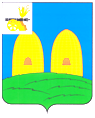 А Д М И Н И С Т Р А Ц И ЯОСТЕРСКОГО СЕЛЬСКОГО ПОСЕЛЕНИЯРОСЛАВЛЬСКОГО РАЙОНА СМОЛЕНКОЙ ОБЛАСТИР А С П О Р Я Ж Е Н И Еот 17.03.2022 № 15 ро/адмО внесении изменений в  распоряжениеАдминистрации Остерского   сельскогопоселения      Рославльского        района Смоленской области от 14.03.2022      № 14 ро / адм           В соответствии с Постановлением Правительства Российской Федерации от  21 декабря 2018 г. № 1616 «Об утверждении Правил определения управляющей организации для управления многоквартирным домом, в отношении которого собственниками помещений в многоквартирном доме не выбран способ управления таким домом или выбранный способ управления не реализован, не определена управляющая организация,  и о внесении изменений в некоторые акты Правительства Российской Федерации», а также для непрерывного оказания коммунальных услуг, обеспечения благоприятных и безопасных условий проживания граждан, надлежащего содержания общего имущества в многоквартирном доме,           1. Внести в распоряжение Администрации Остерского сельского поселения Рославльского района Смоленской области от 14.03.2022 № 14 ро /адм « Об определении временной управляющей организации для управления многоквартирными домами» следующее изменение:      - приложение №2 изложить в новой редакции ( прилагается).        2. Контроль  исполнения настоящего распоряжения оставляю за собой.Глава муниципального образованияОстерского сельского поселенияРославльского района Смоленской области                                          С.Г. Ананченков                                                                                                                Приложение № 2                                                                                                               к распоряжению Администрации                                                                                                               Остерского сельского поселения                                                                                                               Рославльского района Смоленской области                                                                                                               от 17.03.2022  № 15 ро/ адмПеречень выполнения обязательных работ и услуг по содержанию и ремонту общего имущества собственников помещений в многоквартирных домах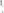 СистемыСоставляющиеВыполняемые работы (услуги)
1. ТЕХНИЧЕСКОЕ ОБСЛУЖИВАНИЕ1. ТЕХНИЧЕСКОЕ ОБСЛУЖИВАНИЕ1. ТЕХНИЧЕСКОЕ ОБСЛУЖИВАНИЕИнженерные сетиВодопровод и канализация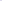 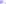 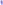 Смена прокладок и набивка сальников В водопроводных и вентильных кранах; Уплотнение сгонов; Временная заделка свищей и трещин; Прочистка внутренних трубопроводов и стояков холодного водоснабжения общего имущества дома; Прочистка ливневой канализации и дренажных систем; Профилактическая прочистка лежаков, канализационных выпусков; Прочистка общедомовых стояков; Регулировка и устранение течи санитарно-технического оборудования в технических подпольях; Проверка исправности канализационных вытяжекИнженерные системыВентиляцияПроверка наличия тяги в вентиляционных каналах; Осмотр оголовков дымоходов и вентиляционных каналов с целью предотвращения их замерзания и закупорки; Удаление засоров в каналахСтроительные конструкцииКровли, крышиУдаление наледей и сосулекОбщедомовое имуществоМеста общего пользованияОчистка чердака от мусора; Очистка подвала от мусора; Дератизация подвального помещения; Дезинсекция подвального помещения; Дезинсекция подвального помещенияОбщедомовое имуществоМеста общего пользованияОчистка чердака от мусора; Очистка подвала от мусора; Дератизация подвального помещения; Дезинсекция подвального помещения; Дезинсекция подвального помещенияОбщедомовое имуществоПридомовая территорияЛетняя уборка земельного участка, входящего в состав общего имущества дома; Зимняя уборка земельного участка, входящего в состав общего имущества дома1.1. Работы, выполняемые при подготовке жилых зданий к эксплуатации в весенне-летний период1.1. Работы, выполняемые при подготовке жилых зданий к эксплуатации в весенне-летний период1.1. Работы, выполняемые при подготовке жилых зданий к эксплуатации в весенне-летний периодОбщедомовое имуществоРазноеОсмотр и очистка кровли от мусора, грязи, листьев, элементов системы наружного водостока; Осмотр и укрепление водосточных труб, колен, воронок, влагодержателей; Входные люки чердачных помещений — закрытие на замок; Входные двери в подвал — закрытие на замок; Консервация системы центрального отопления1.2. Работы, выполняемые при подготовке жилых зданий к эксплуатации в осенне-зимний период1.2. Работы, выполняемые при подготовке жилых зданий к эксплуатации в осенне-зимний период1.2. Работы, выполняемые при подготовке жилых зданий к эксплуатации в осенне-зимний периодОбщедомовое имуществоРазное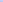 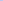 Осмотр и очистка кровли от мусора, грязи, листьев; Проверка исправности и восстановление слуховых окон и жалюзи, существующих ходовых досок и переходных мостиков на чердак; Входные люки чердачных помещений — утепление, Оборудование уплотняющими прокладками, закрытие на замок; Входные двери в подвал — закрытие на замок2. ТЕКУЩИЙ РЕМОНТ2. ТЕКУЩИЙ РЕМОНТ2. ТЕКУЩИЙ РЕМОНТСтроительныеФундаментыВосстановление поврежденных участков фундаментов (при выявлении  дефектов и разрушений, следствием которых может быть потеря эксплуатационной надежности фундаментов); восстановление вентиляционных продухов (закрепление (ремонт) стенок по периметру, устройство жалюзийных решеток); частичный ремонт отмостки  (участки примыкания к наружным стенам, просевшие участки); ремонт входов в подвалы (частичный ремонт лестниц спуска, штукатурного слоя стен и потолков)Строительные конструкцииСтены и фасадыВосстановление выкрошившихся швов (герметизация стыков); ремонт фасадов отдельными местами (при опасности разрушения ограждающих несущих (ненесущих) конструкций дома)Строительные конструкцииКрышиЗамена (усиление) элементов деревянной стропильной системы; устранение неисправностей асбестоцементных кровель, замена водосточных труб; ремонт (восстановление) гидроизоляции, теплоизоляции на отдельных участках; частичная замена и ремонт существующих ходовых досок и переходных мостиков на чердакахСтроительные конструкцииОконные и дверные заполненияСмена (укрепление) отдельных элементов, приборов оконных и дверных заполнений, устройство жалюзийных решеток на окна подвальных помещенийСтроительные конструкцииПолыВосстановление отдельных участков бетонных полов в местах общего пользованияОбщедомовое имуществоВнешнее благоустройствоРемонт и восстановление повреждённых участков ограждений газонов и площадок, ремонт малых форм, хозяйственных площадок и площадок для отдыха, площадок для контейнеров-мусоросборников; вырубка сухостойных и больных деревьев и кустарников, обрезка сучьев, переросших веток, посадка зелёных насаждений на придомовой территорииЗ. ТЕХНИЧЕСКИЕ (ПРОФИЛАКТИЧЕСКИЕ) ОСМОТРЫЗ. ТЕХНИЧЕСКИЕ (ПРОФИЛАКТИЧЕСКИЕ) ОСМОТРЫЗ. ТЕХНИЧЕСКИЕ (ПРОФИЛАКТИЧЕСКИЕ) ОСМОТРЫИнженерные сети и системыПроведение технических (профилактических) осмотров внутридомового инженерного оборудования (элементов оборудования)Строительные	конструкцииПроведение технических (профилактических) осмотров конструкций (элементов конструкций)